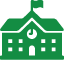 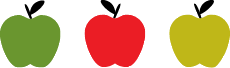 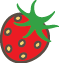 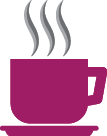           Breakfast Pizza               or Cereal                          Fresh Fruit                  Milk       PBJ       or Cereal     100% Fruit Juice                  MilkLabor Day        Breakfast Burrito             or Cereal                           Fresh Fruit                 Milk           Sausage Kolache              or Cereal         100% Fruit juice                    Milk        Sausage Biscuit      or Cereal                    Fresh Fruit                   Milk         Muffin & Yogurt       or Cereal         100% Fruit Juice                   Milk         Breakfast Pizza             or Cereal        100% Fruit Juice                 Milk       Pancake Wrap      Cheese Stick              or Cereal            Fresh Fruit                Milk        French Toast &    Yogurt                     or Cereal         100% Fruit Juice                 Milk      Chicken-n-Biscuit    or Cereal                  Fresh Fruit                  Milk       Breakfast Pocket    or Cereal                100% Fruit Juice                  Milk      Sausage Biscuit     or Cereal              100% Fruit Juice                 Milk        Mini Pancakes &   Yogurt             or Cereal             Fresh Fruit                 Milk       Sausage Kolache      & Cheese Stick              or Cereal          100% Fruit Juice                  Milk       Breakfast Burrito   or Cereal               Fresh Fruit                 Milk     French Toast &Yogurt            or Cereal      100% Fruit Juice                Milk     Breakfast Sandwichor Cereal      100% Fruit Juice               Milk        Muffin & Yogurt            or Cereal            Fresh Fruit                 Milk          Pancake Wrap            or Cereal                100% Fruit Juice                  Milk            Breakfast Pizza               or Cereal          100% Fruit Juice                   MilkWaffles & Cheese Stickor Cereal100% Fruit JuiceMilk 